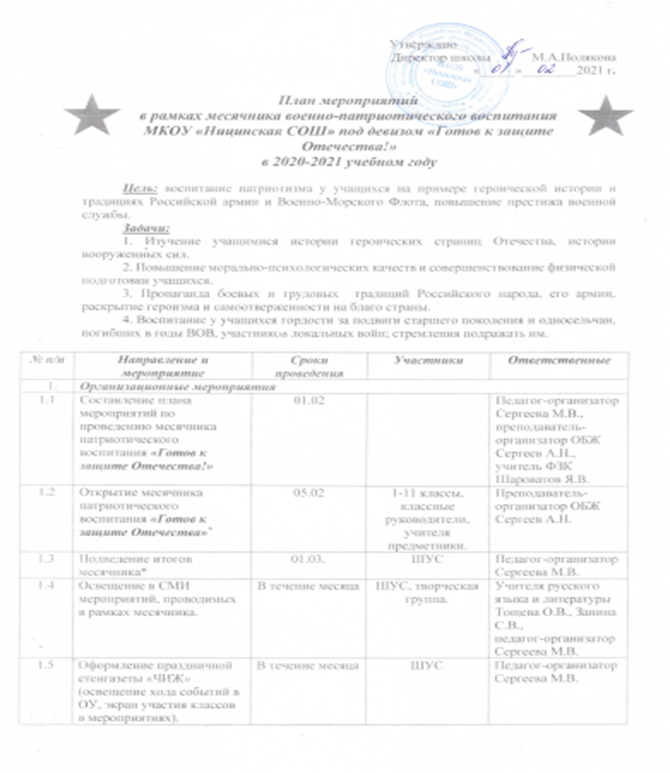 * мероприятия, проводимые в отдельном кабинете (по графику).Дата: 01.02.2021 г.Ответственный: преподаватель-организатор ОБЖ -  Сергеев А.Н.2.Классные часы, уроки мужестваКлассные часы, уроки мужестваКлассные часы, уроки мужестваКлассные часы, уроки мужестваКлассные часы, уроки мужестваКлассные часы, уроки мужества2.1Тематические классные часы «День разгрома фашистских войск в Сталинградской битве (78 лет)»*15.0215.021-11 классы1-11 классыКлассные руководители2.2Классные часы, посвящённые празднованию 23 февраля (с просмотром кинофильмов о подвигах Великой Отечественной войны)*по расписаниюпо расписанию1-11 классы1-11 классыКлассные руководители3.Мероприятия по классамМероприятия по классамМероприятия по классамМероприятия по классамМероприятия по классамМероприятия по классам3.1Фестиваль патриотической песни «Служить России суждено»*15.02.-19. 021-11 классы1-11 классы1-11 классыПедагог-организатор Сергеева М.В., Учитель музыки Абросова Т.А.3.2Смотр строя и песни*15.02.-19. 021-11 классы1-11 классы1-11 классыПреподаватель-организатор ОБЖ Сергеев А.Н., учитель ФЗК Шароватов Я.В.4.АкцииАкцииАкцииАкцииАкцииАкции4.1«Поздравь ветерана».В течение месяцаВ течение месяца5-11 классы5-11 классыКл.руководители4.2«Письмо солдату».В течение месяцаВ течение месяца5-11 классы5-11 классыКл.руководители4.3«Зерна добра» (уход за памятниками).В течение месяцаВ течение месяца7, 10 классы7, 10 классыКл.руководители5.Конкурсы и выставкиКонкурсы и выставкиКонкурсы и выставкиКонкурсы и выставкиКонкурсы и выставкиКонкурсы и выставки5.1Выставка фотографий «Есть такая профессия – Родину защищать!».До 15.02.До 15.02.1-11 классы1-11 классыПреподаватель-организатор ОБЖ Сергеев А.Н.5.2Конкурс рисунков, посвященных Дню защитника Отечества «Память в наших сердцах жива».До 20.02.До 20.02.1-4 классы1-4 классыКлассные руководители.5.3Конкурс плакатов«День защитника Отечества».До 20.02.До 20.02.5-8 классы9-11 классы5-8 классы9-11 классыКлассные руководители, учитель ИЗО Белоногова Ф.В., 5.4Онлайнвикторина 
«Служить-не тужить»,
посвященная Дню Защитника ОтечестваВ течение месяцаВ течение месяца5-8 классы9-11 классы5-8 классы9-11 классыПедагог-организатор Сергеева М.В.5.5Выставка книг «Воинской славе, доблести и чести посвящается!».В течение месяцаВ течение месяца1-11 классы1-11 классыБиблиотекарь Докучаева С.В.6.Школьный краеведческий музейШкольный краеведческий музейШкольный краеведческий музейШкольный краеведческий музейШкольный краеведческий музейШкольный краеведческий музей6.1Экскурсия «Профессия- Родину защищать»*В течение месяцаВ течение месяца1-11 классы1-11 классыРуководитель  школьного краеведческого музея Зырянова И.В.7.Культурно-массовые мероприятияКультурно-массовые мероприятияКультурно-массовые мероприятияКультурно-массовые мероприятияКультурно-массовые мероприятияКультурно-массовые мероприятия7.1МБУК «Ницинский КДЦ» Территориальный онлайн- фестиваль военно-патриотической песни «Защитникам Родины, Славу поем!»До 15.02.разновозрастныеразновозрастныеУчитель музыки Абросова Т.А., классные руководители.Учитель музыки Абросова Т.А., классные руководители.Районные мероприятияРайонные мероприятияРайонные мероприятияРайонные мероприятияРайонные мероприятияРайонные мероприятияКультурно-массовые мероприятияКультурно-массовые мероприятияКультурно-массовые мероприятияКультурно-массовые мероприятияКультурно-массовые мероприятияКультурно-массовые мероприятияРайонная выставка технического творчества «Парад военной техники», посвященная 23 февраля15.02.-26.0215.02.-26.02разновозрастныеразновозрастныеКлассные руководителиРайонный онлайн конкурс «Смотр строя и песни»До 23.02До 23.021-11 классы1-11 классыПреподаватель-организатор ОБЖ, учитель физической культурыРайонный фестиваль патриотической песни «Красная гвоздика»17.0217.02разновозрастныеразновозрастныеУчитель музыки Абросова Т.А., классные руководители.Муниципальный этап областного краеведческого конкурса-форума «Уральский характер»16.0216.02разновозрастныеразновозрастныеКлассные руководителиРайонный конкурс «О Родине и войне» с участием детей-инвалидов и детей с ОВЗПо положениюПо положениюразновозрастныеразновозрастныеКлассные руководителиСпортивные мероприятияСпортивные мероприятияСпортивные мероприятияСпортивные мероприятияСпортивные мероприятияСпортивные мероприятияЛыжня России – 2021, декада лыжного спорта05.02.-14.02 (основной забег 13.02)05.02.-14.02 (основной забег 13.02)1-11 классы1-11 классыПреподаватель-организатор ОБЖ Сергеев А.Н., учитель ФЗК Шароватов Я.В.Первенство района по стрельбе из пневматических винтовок «Юный снайпер» (МЭ ВССШ «Президентские спортивные игры»)17.02-19.0217.02-19.02по положениюпо положениюПреподаватель-организатор ОБЖ Сергеев А.Н., учитель ФЗК Шароватов Я.В.Районные соревнования по лыжным гонкам на приз Героя СССР П.С.Шанаурина27.02.27.02.1-11 классы1-11 классыПреподаватель-организатор ОБЖ Сергеев А.Н., учитель ФЗК Шароватов Я.В.Первенство по полиатлону среди школьников 2002-2003, 2004-2005, 2006-2007, 2008-2009 г.р26.0226.02разновозрастныеразновозрастныеУчитель ФЗК Шароватов Я.В.Зимний фестиваль Всероссийского физкультурно-спортивного комплекса «Готов к труду и обороне» (ГТО) среди всех категорий населения (муниципальный этап)По графикуПо графикуразновозрастныеразновозрастныеУчитель ФЗК Шароватов Я.В.